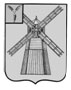 АДМИНИСТРАЦИЯ ПИТЕРСКОГО МУНИЦИПАЛЬНОГО РАЙОНА САРАТОВСКОЙ ОБЛАСТИП О С Т А Н О В Л Е Н И Еот 21 ноября 2017 года  №409 с. ПитеркаО внесении изменения в постановление администрации Питерского муниципального района Саратовской области от 5 мая 2015 года №176В соответствии с распоряжением Правительства Саратовской области от 27 февраля 2017 года №41-Пр «Об утверждении планов мероприятий (дорожных карт») по внедрению в 2017 году в Саратовской области целевых моделей «Регистрация права собственности на земельные участки и объекты недвижимого имущества» и «Постановка на кадастровый учет земельных участков и объектов недвижимого имущества», с Федеральным законом от 27 июля 2010 г. №210-ФЗ «Об организации предоставления государственных и муниципальных услуг», на основании Устава Питерского муниципального района Саратовской области, администрация муниципального районаПОСТАНОВЛЯЕТ:1. Внести в приложение к постановлению администрации Питерского муниципального района от 5 мая 2015 года № 176 «Об утверждении административного регламента предоставления муниципальной услуги «Утверждение схем расположения земельных участков на кадастровом плане территории Питерского муниципального образования» (с изменениями от 29 января 2016 года №29, от 5 августа 2016 года №299, от 31 марта 2017 года №106) следующее изменение:1.1. в пункте 2.4.1 цифру «30» заменить цифрой «18».2. Настоящее постановление вступает в силу со дня опубликования на официальном сайте Питерского муниципального района в сети Интернет по адресу: www.piterka.sarmo.ru.Глава муниципального района                                                        С.И. Егоров